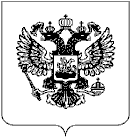 КОНТРОЛЬНО-СЧЕТНАЯ ПАЛАТАКЛЕТНЯНСКОГО МУНИЦИПАЛЬНОГО РАЙОНАБРЯНСКОЙ ОБЛАСТИМЕТОДИЧЕСКИЕ РЕКОМЕНДАЦИИПО ПРОВЕДЕНИЮ ЭКСПЕРТИЗЫ ПРОЕКТОВМУНИЦИПАЛЬНЫХ ПРОГРАММ КЛЕТНЯНСКОГО МУНИЦИПАЛЬНОГО РАЙОНА(утверждены Коллегией Контрольно-счетной палаты Клетнянского муниципального  района от 20 мая 2016 г. № 5-рк)п. Клетня2016Содержание1. Общие положения1.1.   Методические рекомендации по проведению экспертизы проектов муниципальных программ  Клетнянского района (далее – Методические рекомендации) разработаны в целях методологического обеспечения реализации функции Контрольно-счетной палаты Клетнянского муниципального района (далее – Контрольно-счетная палата) по экспертизе проектов муниципальных программ, определенной подпунктом 7 пункта 1 статьи 5 Положения «О Контрольно-счетной палате Клетнянского муниципального района» от 28.10.2014г. №2-8 (далее – Положение)Методические рекомендации  учитывают положения Порядка разработки, реализации и оценки эффективности муниципальных программ Клетнянского района, утвержденного постановлением администрации Клетнянского района от 30.09.2013г.  №662 (далее – Порядок разработки муниципальных программ).Методические рекомендации применяются для экспертизы муниципальных программ, включенных в перечень муниципальных программ Клетнянского района.1.2.   Задачей Методических рекомендаций является определение обязательных для выполнения унифицированных методов (способов) организации, проведения и оформления результатов экспертизы проектов муниципальных программ Клетнянского района (далее – муниципальные программы), а также предложений о внесении изменений в муниципальные программы (далее – экспертиза проектов муниципальных программ) в пределах полномочий и задач, возложенных на Контрольно-счетную палату.1.3.   Методические рекомендации предназначены для использования должностными лицами Контрольно-счетной палаты при организации и проведении экспертизы и подготовки заключений Контрольно-счетной палаты на проекты муниципальных программ (далее – заключение Контрольно-счетной палаты).2. Содержание экспертизы
проектов муниципальных программ2.1.   Экспертиза проектов муниципальных программ – деятельность Контрольно-счетной палаты, состоящая в исследовании проектов муниципальных программ на предмет их соответствия установленным требованиям, оценки планируемой эффективности муниципальных программ с оформлением соответствующих заключений Контрольно-счетной палаты.2.2.   Задачами экспертизы проектов муниципальных программ являются:- оценка соответствия проектов муниципальных программ положениям документов стратегического планирования Клетнянского района, а также положениям отраслевых документов стратегического планирования;- проверка соблюдения федерального, областного и местного законодательства;- оценка эффективности планирования использования финансовых средств для достижения целей и реализации социально-экономических задач, предусмотренных проектами муниципальных программ, в том числе оценка соотношения ожидаемых результатов с ресурсным обеспечением проекта муниципальной программы;- оценка целесообразности, реализуемости, рисков и последствий результатов реализации стратегических целей обеспечения социально-экономического развития Клетнянского района.3. Порядок проведения экспертизы
проектов муниципальных программ3.1.   Рассмотрение проектов муниципальных программ.3.1.1. Экспертиза проекта муниципальной программы осуществляется по поручению Председателя Контрольно-счетной палаты, должностными лицами Контрольно-счетной палаты в соответствии с содержанием направлений деятельности Контрольно-счетной палаты.Экспертиза проектов муниципальных программ проводится в течение 30 календарных дней, если иной срок не установлен Председателем Контрольно-счетной палаты.Начало срока начинается на следующий день после календарной даты подписания Председателем Контрольно-счетной палаты, соответствующего приказа.Если последний день срока приходится на нерабочий день, днем окончания срока считается ближайший следующий за ним рабочий день.Окончанием срока считается дата подписания Председателем Контрольно-счетной палаты заключения Контрольно-счетной палаты.3.1.2. Экспертиза проектов муниципальных программ осуществляется с использованием типовых вопросов для проведения экспертизы проектов муниципальных программ, приведенных в приложении №1 к настоящим Методическим рекомендациям.3.1.3. При экспертизе проектов муниципальных программ учитываются результаты ранее проведенных контрольных и экспертно-аналитических мероприятий в соответствующей сфере деятельности, а также экспертиз муниципальных программ, проведенных в предшествующие годы.3.1.4. В случае наличия в проекте муниципальной программы недостатков и недочетов они отмечаются в заключении Контрольно-счетной палаты с изложением их сути. При описании недостатков и недочетов могут быть предложены варианты их устранения.3.2.   Рассмотрение предложений о внесении изменений в муниципальные программы.3.2.1. Экспертиза предложений о внесении изменений в муниципальные программы осуществляется в порядке, аналогичном порядку проведения экспертизы проектов муниципальных программ.3.2.2. В ходе экспертизы предложений о внесении изменений в муниципальную программу проводится оценка:- обоснованности и правомерности предлагаемых изменений;- целесообразности предлагаемых изменений;- реализуемости предлагаемых изменений и влияния изменений на реализуемость муниципальной программы в целом.3.3.   Содержание и оформление заключения Контрольно-счетной палаты по результатам экспертизы муниципальных программ.3.3.1. По результатам проведения экспертизы проекта муниципальной программы подготавливается заключение Контрольно-счетной палаты.3.3.2. Заключение Контрольно-счетной палаты состоит из вводной, содержательной частей и выводов.3.3.3. Во вводной части заключения Контрольно-счетной палаты указываются общие сведения о муниципальной программе.В содержательной части заключения Контрольно-счетной палаты отражаются наиболее значимые результаты.3.3.4. Заключение Контрольно-счетной палаты не может содержать политические оценки решений, принимаемых муниципальными органами по вопросам их ведения.Выводы заключения Контрольно-счетной палаты не должны содержать рекомендации по утверждению или отклонению администрации Клетнянского района представленного проекта муниципальной программы.3.3.5. При обнаружении в ходе проведения экспертизы проекта муниципальной программы коррупциогенных факторов в заключении Контрольно-счетной палаты должно быть сделано соответствующее указание.3.3.6. Все суждения и оценки, отраженные в заключении, должны подтверждаться ссылками на исследованные положения проекта муниципальной программы, а также ссылками на нормы законов и иных нормативных правовых актов (в случае выявления нарушения их положений).3.3.7. Проект заключения формируется по форме примерного Заключения Контрольно-счетной палаты, приведенной в приложении №2 к настоящим Методическим рекомендациям.Заключение Контрольно-счетной палаты может быть дополнено другими разделами с учетом специфики конкретной муниципальной программы.3.3.8. Заключение Контрольно-счетной палаты подписывается Председателем Контрольно-счетной палаты и направляется в установленном порядке в администрацию Клетнянского района, представившую проект муниципальной программы (предложения о внесении изменений в муниципальную программу) на экспертизу в Контрольно-счетную палату.Приложение № 1к Методическим рекомендациям по проведению экспертизы проектов муниципальных программ Клетнянского районаПеречень типовых вопросовдля экспертизы проекта муниципальной программы Клетнянского районас учетом оценки внесенных в нее изменений1. Анализ проекта муниципальной программы Клетнянского района (предложений о внесении изменений в муниципальную программу) (далее – МП).1.1. Наличие проекта постановления администрации Клетнянского района, которым утверждается МП.1.2. Срок реализации МП, оценка внесенных в нее изменений.1.3. Соответствие состава ответственных исполнителей, соисполнителей и участников, приведенных в паспорте МП, составу главных распорядителей и получателей средств бюджета Клетнянского района, которым предусмотрены бюджетные ассигнования по данной МП решением Клетнянского районного Совета народных депутатов о бюджете Клетнянского района.1.4. Соответствие перечня входящих в МП подпрограмм, анализ изменений перечня подпрограмм.1.5. Перечень целей МП, подпрограмм, их анализ и оценка соответствия требованиям Порядка разработки муниципальных программ, а также приоритетам и целям политики в сфере социально-экономического развития.1.6. Состав задач, решаемых МП, подпрограммами, анализ и оценка их необходимости и достаточности для достижения соответствующих целей.1.7. Оценка обоснованности состава и значений целевых показателей (индикаторов) МП, подпрограмм, проверка их соответствия требованиям Порядка разработки муниципальных программ, а также приоритетам политики в сфере реализации МП, и оценка согласованности их значений со значениями целевых показателей.1.8. Анализ структуры источников финансового обеспечения МП, а также оценка изменений объемов финансового обеспечения МП.Анализ соответствия бюджетных ассигнований, предусмотренных проектом МП, бюджетным ассигнованиям на реализацию МП, утвержденным решением Клетнянского районного Совета народных депутатов о бюджете Клетнянского района.1.9. Анализ структуры финансового обеспечения МП за счет средств бюджета Клетнянского района в разрезе подпрограмм.1.10. Сопоставительный анализ динамики целевых показателей (индикаторов) и объемов ресурсного обеспечения МП.1.11. Соответствие структуры проекта МП установленному Порядку разработки муниципальных программ (с учетом изменений).1.12. Другие замечания и предложения.2. Основные выводы по результатам анализа проекта МП.3. Приложения в виде графиков, таблиц и иных дополнительных материалов (при необходимости).                                                     Приложение № 2к Методическим рекомендациям по проведению экспертизы проектов муниципальных программ Клетнянского районаФорма примерного Заключения Контрольно-счетной палаты Клетнянского муниципального района на проект муниципальной программы Клетнянского районаЗаключение 
на проект муниципальной программы Клетнянского района «__________________________________________________________________»(наименование муниципальной программы Клетнянского района)1. Анализ проекта муниципальной программы «наименование программы» (с учетом оценки внесенных в нее изменений).1.1. Муниципальная программа «наименование программы» (далее – МП) представлена (наименование органа) в соответствии с (реквизиты акта).1.2. Срок реализации МП определен на _____ годы (в _____ этапа) и увеличен (уменьшен) по сравнению с предыдущей редакцией на ____ лет.1.3. Ответственным исполнителем МП является (главный распорядитель), соисполнителями: (главный распорядитель), участниками: (главный распорядитель) и другие (всего ___ участников). По сравнению с предыдущей редакцией МП состав соисполнителей и исполнителей изменился (не изменился). Так, из состава участников МП исключены (добавлены) (главный распорядитель).1.4. В соответствии с паспортом МП включает ____ подпрограмм. Решением Клетнянского районного Совета народных депутатов о бюджете Клетнянского района в рамках реализации МП предусмотрены бюджетные ассигнования на финансовое обеспечение ____ подпрограмм.В соответствии с МП финансовое обеспечение подпрограммы (наименование) предусматривается за счет ___________, подпрограммы (наименование) - за счет средств юридических лиц.По сравнению с предыдущей редакцией МП состав подпрограмм изменился (не изменился). Так, из состава МП исключены (добавлены) подпрограммы (наименование). Однако, по мнению Контрольно-счетной палаты, ____.1.5. Целью МП является _______.По сравнению с предыдущей редакцией МП цель изменена (не изменена).В предлагаемой редакции МП ее цель в основном соответствует приоритетам и целям государственной политики в сфере социально-экономического развития.Вместе с тем цель МП не в полной мере увязана с положением, содержащимся в (наименование стратегического документа) и предусматривающим, в том числе достижение ________.1.6. Задачами МП являются _________.По сравнению с предыдущей редакцией МП задачи изменены (не изменены).В предлагаемой редакции МП ее задачи в основном соответствуют государственной политике в сфере реализации МП.Вместе с тем задача МП _____ не в полной мере увязана с положением, содержащимся в (наименование стратегического документа) и предусматривающим, в том числе решение ______.В основном, решение задач МП позволяет (не позволяет) обеспечить достижение ее цели. Однако их перечень недостаточен для достижения цели в части _____ (полностью). По мнению Контрольно-счетной палаты, в МП в целях достижения ______ целесообразно включить следующие задачи _____.1.7. Достижение цели и решение задач МП  характеризуется следующими основными целевыми показателями (индикаторами).Анализ обоснованности состава и значений целевых показателей (индикаторов) МП (подпрограмм) свидетельствует о достаточности (недостаточности) предлагаемых показателей для полноценной оценки степени достижения целей и решения задач МП (подпрограмм, основных мероприятий).Так, отсутствие в системе целевых показателей (индикаторов) МП (подпрограмм) показателя (индикатора) _____ может затруднить оценку _____ и проверку хода реализации задачи, поставленной _____.По мнению Контрольно-счетной палаты, состав целевых показателей (индикаторов) целесообразно дополнить показателями (наименование), характеризующими _____.Целевые показатели (индикаторы) МП (подпрограмм) в основном соответствуют требованиям, предъявляемым к ним Порядком разработки муниципальных программ.Анализ соответствия целевого значения показателя (индикатора) МП (подпрограммы) _____, свидетельствует о наличии расхождения с целевым значением показателя (индикатора), приведенного в документе стратегического планирования.Анализ МП свидетельствует о низкой (высокой) доле показателей (индикаторов) МП (подпрограммы), характеризующих реализацию целей и задач программы, определяемых исходя из данных статистического наблюдения.Анализ МП свидетельствует о низкой (высокой) доле показателей (индикаторов) МП (подпрограммы), характеризующих реализацию целей и задач программы, определяемых по методикам, утвержденным органами исполнительной власти. Так, доля показателей, определяемых по указанным методикам, составляет ___ %.1.8. Общий объем финансирования на реализацию МП составляет____,  в том числе расходы бюджета Клетнянского района в общей доле расходов на реализацию МП составят ___.Финансовые показатели во исполнение требований абзаца четвертого части 2 
статьи 179 Бюджетного кодекса Российской Федерации приведены (не приведены) в соответствие с решением Клетнянского районного Совета народных депутатов от ____ № __ «О бюджете Клетнянского муниципального района на ___ год и на плановый период ____ и ____ годов».По мнению Контрольно-счетной палаты, снижение доли средств _____ создает риски недостижения _______ цели, решения ______ задачи, реализации _____ мероприятия.1.9. Динамика планируемого результата по показателю (индикатору) (наименование), характеризующему достижение цели _____ и решение задачи _____ МП (подпрограмм, основных мероприятий), не улучшается при росте соответствующего источника финансового обеспечения.Значение целевого показателя (индикатора) (наименование) МП (подпрограммы) зафиксировано на весь период ее реализации на одном уровне, что затруднит ______.По целевому показателю (индикатору) (наименование) планируемая динамика недостаточна. Так, показатель (наименование) к завершению реализации МП планируется на уровне лишь ____.1.10. МП в основном соответствует основным положениям нормативных правовых документов, регламентирующих процесс разработки, реализации и оценки эффективности программ. Однако по результатам экспертизы МП выявлены факты неполного соблюдения требований Порядка разработки муниципальных программ в части ______.Так, текстовая часть МП не содержит положений о _____.В состав МП не включены следующие приложения: _____.1.11. Кроме того, Контрольно-счетная палата отмечает _____.2. Основные выводы по результатам экспертизы МП:1. ____.2. ____.и т.д.3. Приложения: ______.Председатель Контрольно-счетной палатыКлетнянского муниципального района                                                                                   ____________                    _________________                                                                             (личная подпись)                       (инициалы, фамилия)1.Общие положения…………….………………………..….…………Общие положения…………….………………………..….…………32.Содержание экспертизы проектов муниципальных 
программ.……………………………………………………………..Содержание экспертизы проектов муниципальных 
программ.……………………………………………………………..33.Порядок проведения экспертизы проектов муниципальных программ………………………………………………………...……Порядок проведения экспертизы проектов муниципальных программ………………………………………………………...……43.1.Рассмотрение проектов муниципальных программ …………...…Рассмотрение проектов муниципальных программ …………...…43.2.Рассмотрение предложений о внесении изменений в муниципальные программы……………………………..……........Рассмотрение предложений о внесении изменений в муниципальные программы……………………………..……........53.3.Содержание и оформление заключения Контрольно-счетной палаты Клетнянского муниципального района по результатам экспертизы проектов муниципальных программ ………………….Содержание и оформление заключения Контрольно-счетной палаты Клетнянского муниципального района по результатам экспертизы проектов муниципальных программ ………………….5Приложения:Приложения:1. Перечень типовых вопросов для проведения экспертизы проектов муниципальных программ62. Форма примерного Заключения Контрольно-счетной палаты Клетнянского муниципального района на проект муниципальной программы...………………...……………. 7